포트 관리로그프레소 서버에서 시스로그 로거, 또는 SNMP 트랩 로거로 로그를 받으려면 먼저 포트를 개방해야 합니다. 로그프레소 서버는 시스로그와 SNMP 트랩의 기본 통신 포트를 기본값으로 제공합니다. 네트워크 관리 정책 상 포트의 변경이 필요한 경우, 기본값으로 주어진 포트를 수정하거나 새로 추가해서 사용하십시오.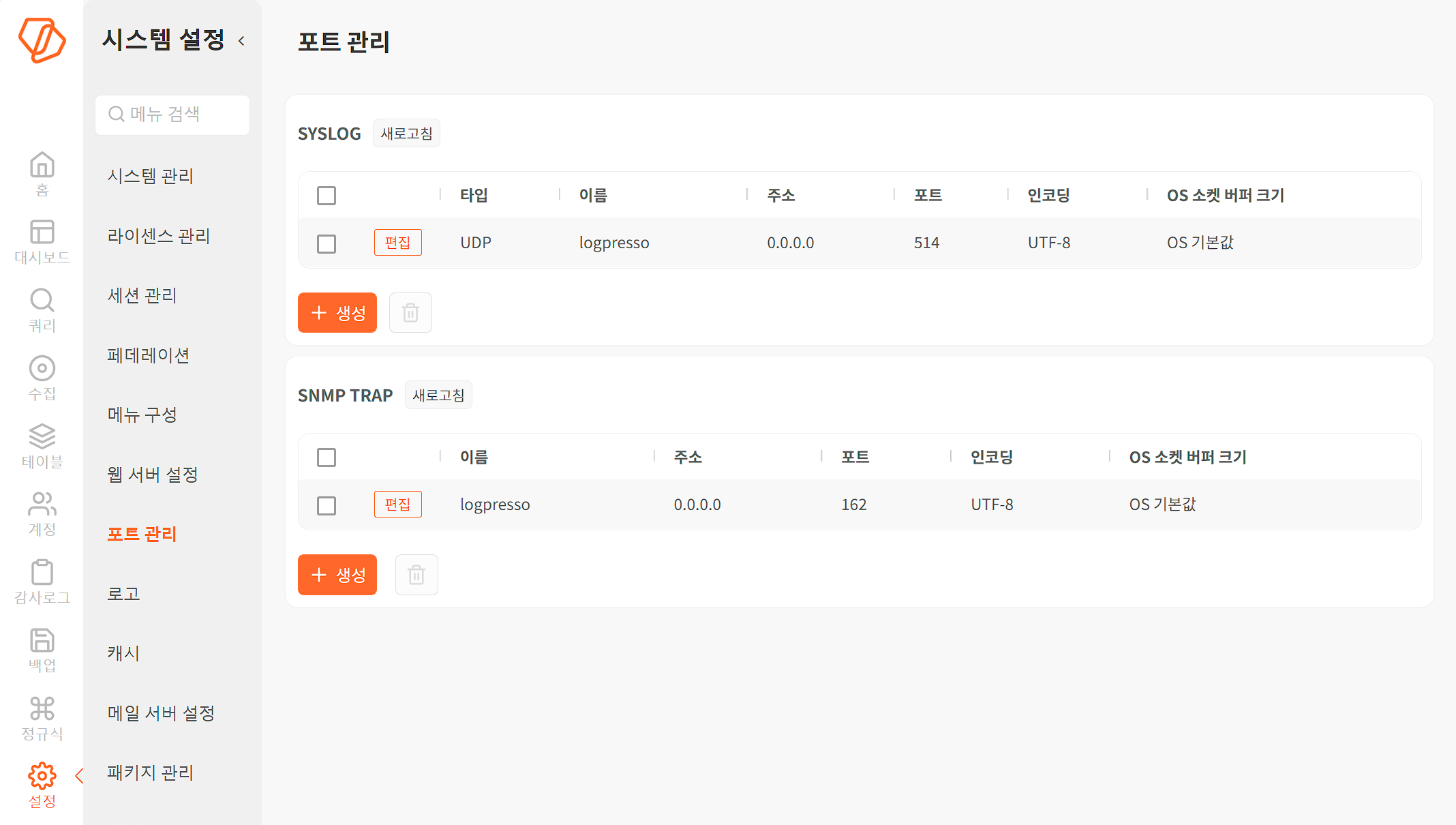 시스로그, SNMP 트랩 모두 포트를 관리하는 방식은 동일합니다.포트 추가시스로그 또는 SNMP 트랩 포트를 추가하는 방법은 다음과 같습니다.설정 > 포트 관리에서 + 생성을 누릅니다.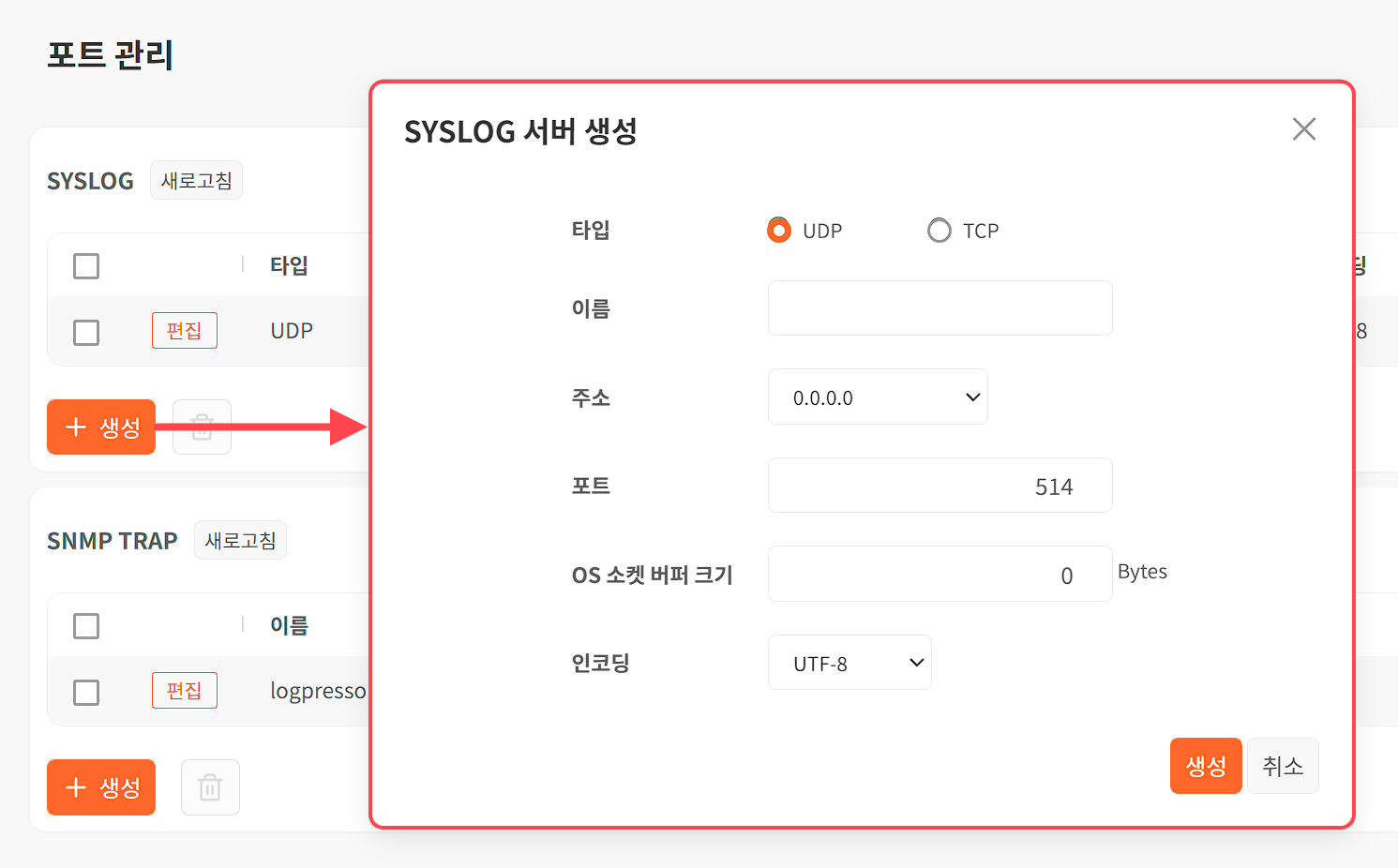 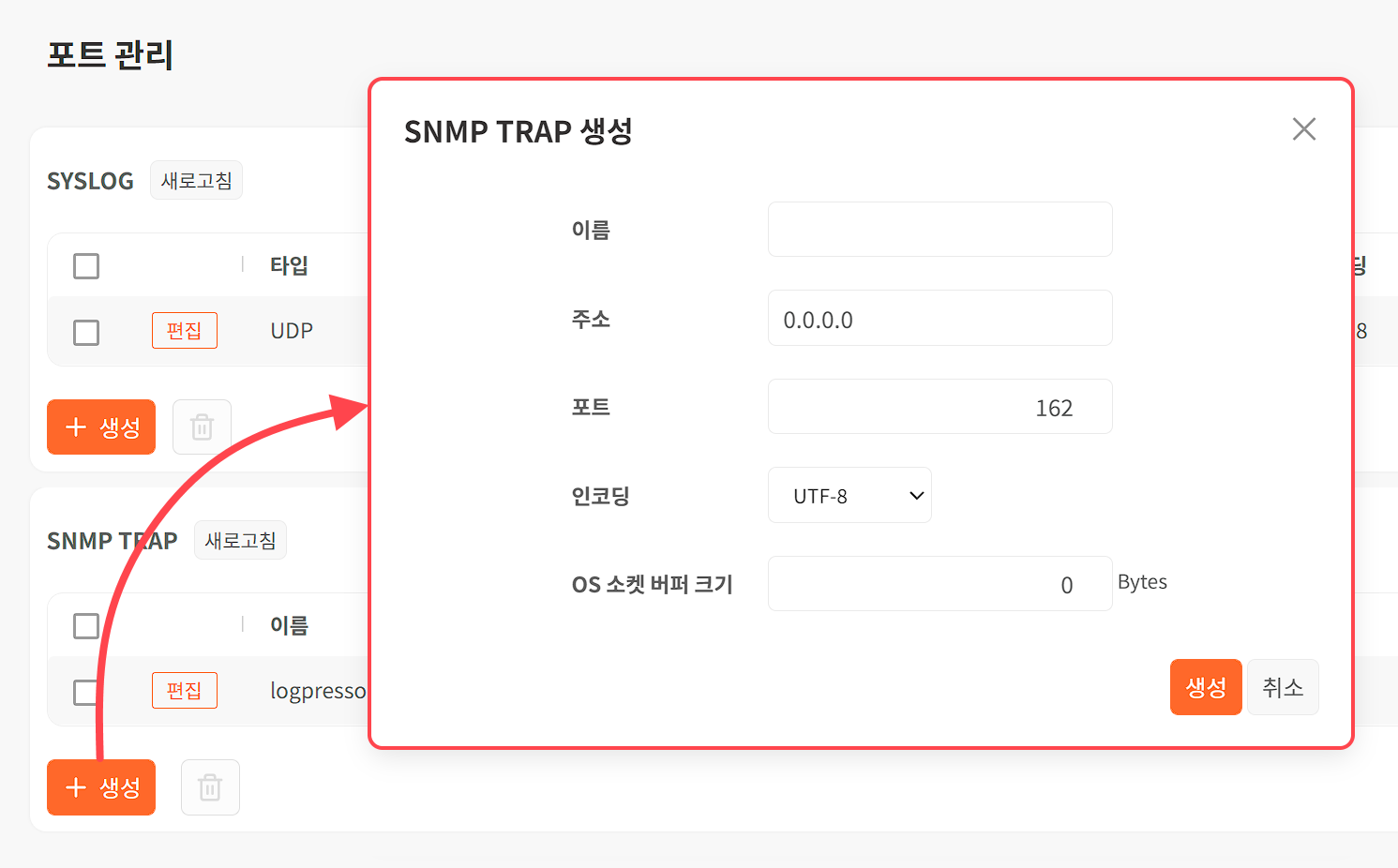 포트의 설정 정보를 입력하고 생성을 누릅니다.타입: (SYSLOG에서만 사용 가능) UDP(기본값), TCP 중에서 선택이름: 포트 식별에 사용할 이름(영어, 숫자, 밑줄(_)만 사용 가능)주소: IP 주소. 기본값은 0.0.0.0이며, 기본값을 그대로 사용하면 로그프레소 서버의 모든 네트워크 인터페이스에 할당된 IPv4 주소를 로그 수신에 사용합니다.포트: 1 ~ 65545 사이의 포트 번호(SYSLOG 기본값: 514, SNMP TRAP 기본값: 162)OS 소켓 버퍼 크기: 운영체제의 소켓 버퍼 크기(단위: 바이트, 기본값: OS 기본값)인코딩: 메시지의 인코딩 형식. UTF-8(기본값), EUC-KR, 직접입력 중에서 선택포트 수정시스로그 또는 SNMP 트랩 포트를 수정하는 방법은 다음과 같습니다.설정 > 포트 관리에 있는 포트 목록에서 수정할 포트 행의 왼쪽에 있는 편집을 누릅니다.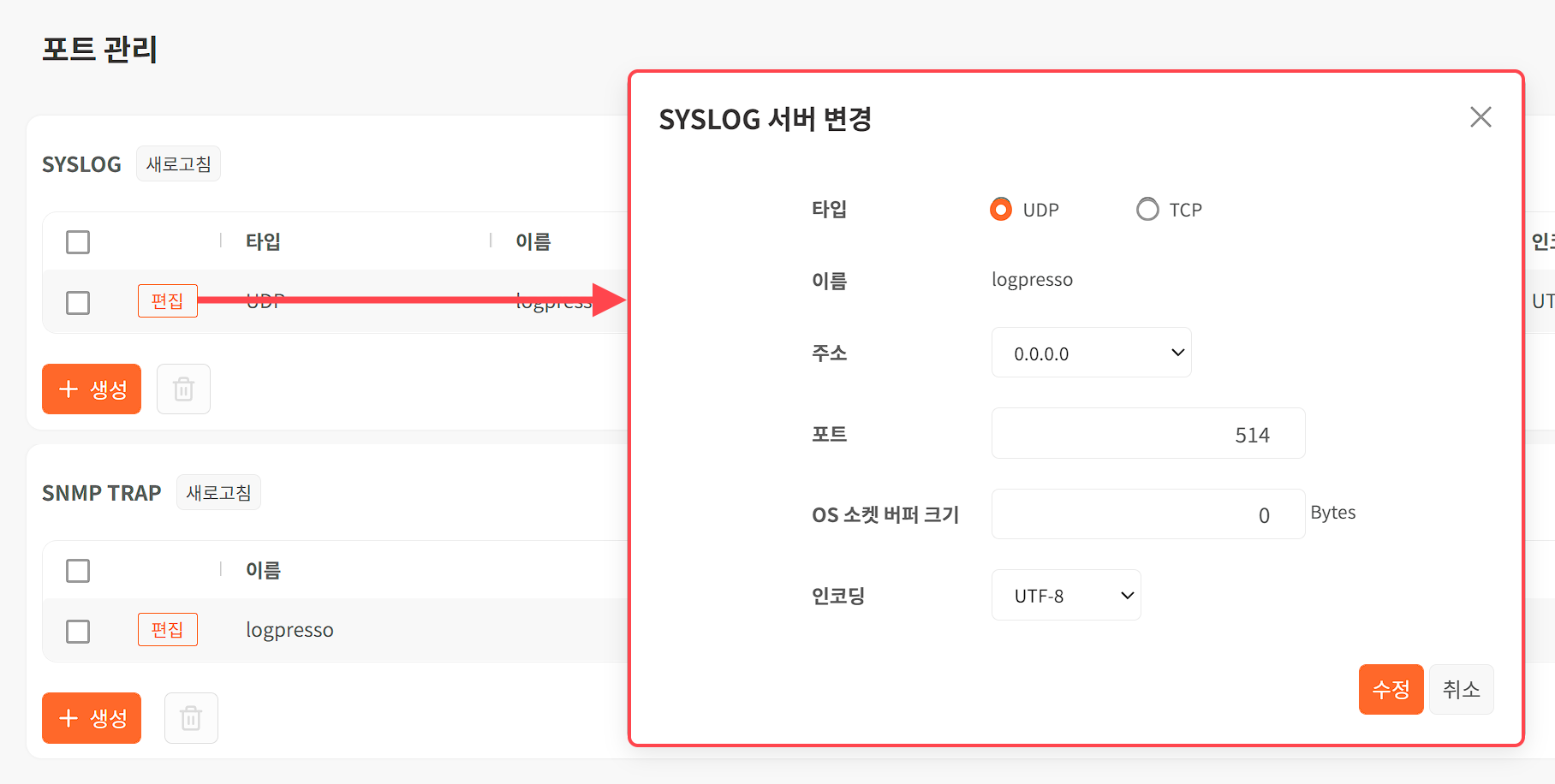 수정 사항을 입력하고 수정을 누릅니다.포트 삭제설정 > 포트 관리에 있는 포트 목록에서 삭제할 포트를 선택하고 휴지통을 누릅니다.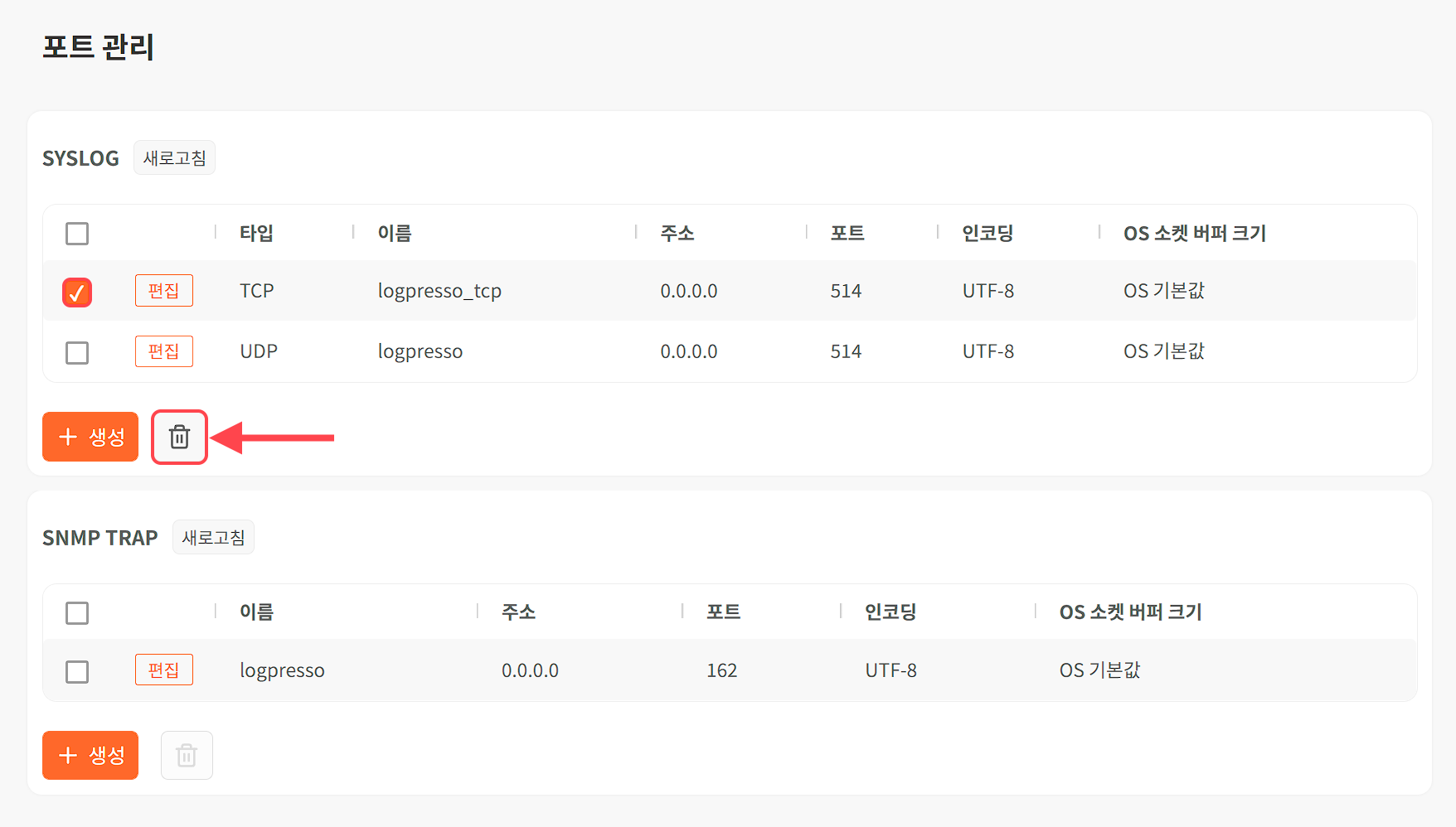 SYSLOG 서버 삭제 또는 SNMP TRAP 삭제 창에서 삭제할 포트를 확인한 다음 삭제를 누릅니다.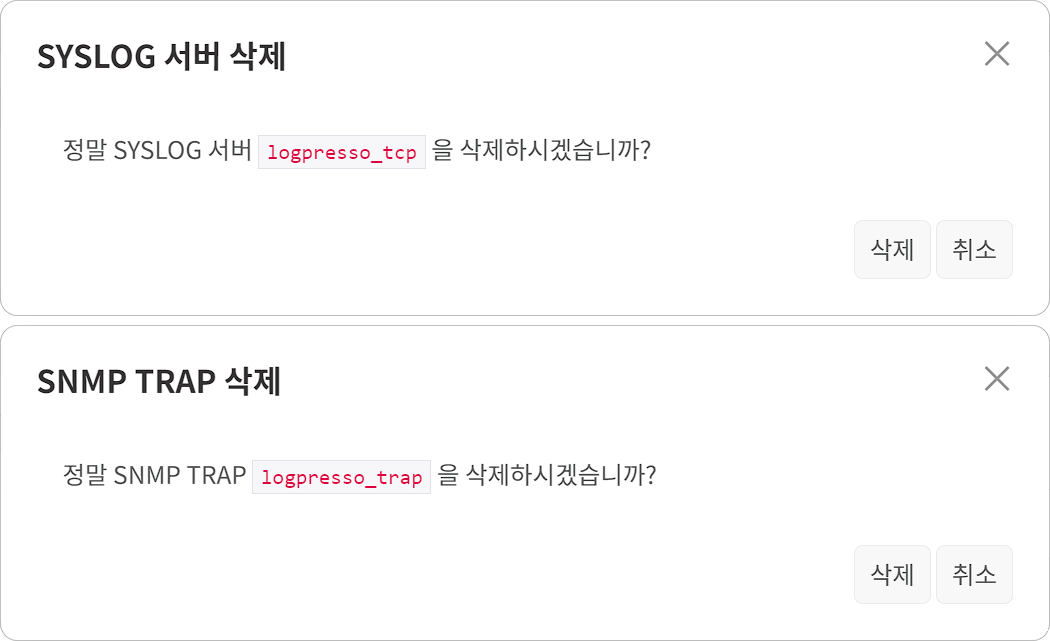 